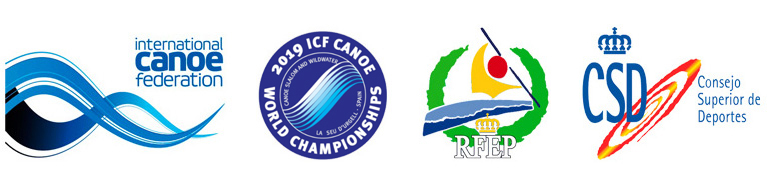 Nota de prensa 
26 de septiembre de 2019Pleno de los palistas españoles de canoe slalom en las clasificatorias de los Mundiales ICF 2019 de Piragüismo de la Seu d’UrgellLos seis palistas españoles RFEP de las modalidades individuales de kayak femenino (WK1), con la doble medallista olímpica Maialen Chourraut como más destacada, y canoa masculina (MC1), con Ander Elosegi como el mejor español, que han disputado rondas clasificatorias de canoa slalom el jueves 26 de septiembre han conseguido clasificarse para las semifinales a disputar el próximo sábado.Descarga compactado video TV con bajadas x equipos 25/septiembre y clasificatoria individual MC1 y WK1 26/septiembre http://bit.ly/2np7sdkVídeo entrevista a Maialen Chourraut: http://bit.ly/2m1kPA5Descarga de fotos: https://we.tl/t-DUzK7mLRFlContinúan las buenas noticias para el piragüismo español en los Mundiales ICF de Canoe Slalom y Descenso 2019 de La Seu d'Urgell, tras la medalla de oro (kayak masculino) y las dos platas (canoa masculina y femenina) que se consiguieron en las pruebas por equipos del miércoles 25. En esta segunda jornada se han vivido las primeras cribas en las categorías individuales.Todos los palistas de canoe slalom que han participado el jueves en las rondas clasificatorias (MC1 y WK1) han pasado el corte y estarán en las semifinales del sábado 28 en sus respectivas disciplinas. Así pues, el pleno de clasificaciones da buena muestra de la dedicación de los españoles y permite ahora centrarse en hacer un buen resultado en los desafíos del fin de semana.Maialen Chourraut, Marta Martínez y Laia Sorribes, a la primeraEl kayak femenino ha vivido una jornada exitosa. Las tres palistas participantes se han clasificado en la primera manga (entraban 20) y no han precisado repesca. La doble medallista olímpica (bronce en Londres’12 y oro en Río de Janeiro’16)  Maialen Chourraut ha sido 7ª, con un tiempo de 105.18. Muy cerca de ella, en 9ª posición, Marta Martínez ha completado el recorrido en 105.50. Por último, Laia Sorribes ha sido 11ª con una marca de 106.01 segundos. En esta primera ronda, la victoria ha sido para la francesa Marie-Zélia Lafont, realizando la prueba en 99.83 segundos.La veterana Maialen Chourraut ha considerado que la "bajada ha sido muy sufrida, las puertas no ofrecían mucho espacio", por lo que se ha centrado principalmente en "tener la piragua controlada en todo momento". Sobre las finales mundialistas del sábado, Chourraut considera que "un buen resultado en este tipo de competición siempre es bienvenido, y hay muchas ganas de lograrlo". También destaca el deseo de "obtener la ansiada plaza olímpica" aunque, para ello, "hay que centrarse en navegar bien, sin pensar en nada más".Con los resultados de hoy, España se asegura la plaza olímpica en WK1 en la modalidad de eslalon para los JJOO de Tokyo 2020. A la espera de conocer quién ocupará la plaza, que determinará el proceso de preselección interno, España estará presente en la próxima edición olímpica, ya que contará con tres participantes en la semifinal de WK1 del Mundial en la que toman parte 30 deportistas -pertenecen a 17 países- con reparto de plazas para 18 países. Clasificatorias de Ander Elosegi, Luis Fernández y Miquel TravéEn canoa masculina (MC1), Ander Elosegi ha superado la primera manga con una marca de 97.86 segundos, siendo así el 6º de los 81 palistas que han tenido oportunidad de pelear por pasar en la siguiente fase. Luis Fernández ha conseguido superar la primera ronda clasificatoria con buen 10º tiempo, consiguiendo completar el circuito en 98.05 segundos. Por otro lado, Miquel Travé se ha quedado fuera de la clasificación en la primera oportunidad al completar la prueba en 99.94 segundos, siendo 26º (entraban los 20 primeros). No obstante, el catalán ha conseguido resarcirse en la segunda manga y consigue su pase a las semifinales, siendo el 2º mejor (entraban los 10 primeros) y con un tiempo más competitivo (95.97) respecto a su primer intento. En la primera manga, el británico David Florence ha sido el primer clasificado gracias a una bajada limpia en 94.48 segundos.Elosegi ha definido su bajada como "bastante sólida" y ha asegurado sentirse cómodo y fuerte durante el recorrido. "Ha sido lo suficiente para pasar el corte, aunque es cierto he ido de menos a más, porque ha habido algún fallo inicial y debes recuperar la calma", ha opinado el palista vasco. De cara a las semifinales, "hay que darlo todo" para conseguir ser uno de los finalistas "y optar a las medallas con una buena actuación".En el caso de la canoa masculina, España debería de clasificarse el próximo sábado entre los 11 primeros del total de 15 países representados en la semifinal de MC1 para conseguir estar presente en los próximos JJOO de Tokyo 2020.Los palistas españoles de las modalidades de descenso en aguas bravas (MC1 y MK1) no han conseguido clasificarse para la siguiente ronda de estos Mundiales.Horarios completos:https://www.canoeicf.com/canoe-slalom-world-championships/la-seu-durgell-2019/scheduleListas de salida y resultados completos:https://www.canoeicf.com/canoe-slalom-world-championships/la-seu-d-urgell-2019/resultsInformación generalLa Seu d'Urgell (Alt Urgell - Lleida), capital de los Pirineos, está ubicada a 10 kilómetros de Andorra y a 180 kilómetros de Barcelona. Tiene 12.500 habitantes y se encuentra a una altitud de 700 m sobre el nivel del mar. La ciudad es un importante centro de servicios y geográficamente está en la confluencie de los ríos Segre y Valira, hecho que la convierte en un centro reconocido a nivel mundial para practicas deportes de aguas bravas. De hecho, fue el lugar elegido en los JJOO de Barcelona 92 para acoger los deportes que este otoño llegan en forma de mundiales.Información y calendario de las competiciones ICF en el Parc del Segre:Campionats dels Món Canoe Slalom 
Campionats del Món de DescensMás información:Hotels, restaurantes, reservas:
Tel. +34 973 351 511
reserves@turismeseu.com 
http://www.turismeseu.com Contacte esdeveniment2019 ICF Canoe Slalom World Championships
La Seu d'Urgell – España
canoeslalomseu@parcolimpic.cat 
http://canoeslalomseu.parcolimpic.cat 
http://www.rfep.es 
#canoelaseuParc Olímpic del Segre
Parc del Segre
25700 La Seu d'Urgell
Tel: +34 973 36 00 92
Fax: +34 973 36 01 92
parcolimpic@parcolimpic.cat 
http://www.parcolimpic.cat Acreditaciones para prensa: https://bit.ly/2lVqmrF
Contacto: media@canoeicf.comServicio de prensa
Josep Pujol M. 679 771 001 | media@xcommunication.es
Toti Rosselló M. 670 763 555 | toti@xcommunication.es